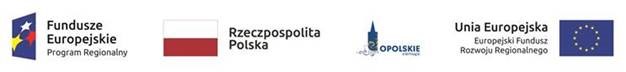 Informacja o składzie komisji oceny projektów oceniającej projekty w ramach działania 
5.4 Gospodarka wodno-ściekowa  RPO WO 2014-2020Źródło: Opracowanie własne na podstawie Protokołów z prac komisji oceny projektów.Lp.Imię i nazwiskoFunkcjaJacek PartykaPrzewodniczący komisji oceny projektów (pracownik IOK)Małgorzata KąpałaSekretarz komisji oceny projektów 
(pracownik IOK)Justyna GrondysCzłonek zespołu oceniającego w ramach kryteriów merytorycznych wraz z analizą ekonomiczno-finansową (ekspert)Jan MizeraCzłonek zespołu oceniającego w ramach kryteriów merytorycznych wraz z analizą ekonomiczno-finansową (ekspert)Maria PiekarzCzłonek zespołu oceniającego w ramach kryterium środowiskowego (ekspert)Bogusław KaczmarekCzłonek zespołu oceniającego w ramach kryteriów formalnych (pracownik IOK)Grzegorz FedynyszynCzłonek zespołu oceniającego w ramach kryteriów formalnych (pracownik IOK)Piotr BłaszczykCzłonek zespołu oceniającego w ramach kryteriów formalnych (pracownik IOK)Dorota KrawiecCzłonek zespołu oceniającego w ramach kryteriów formalnych (pracownik IOK)